Application Form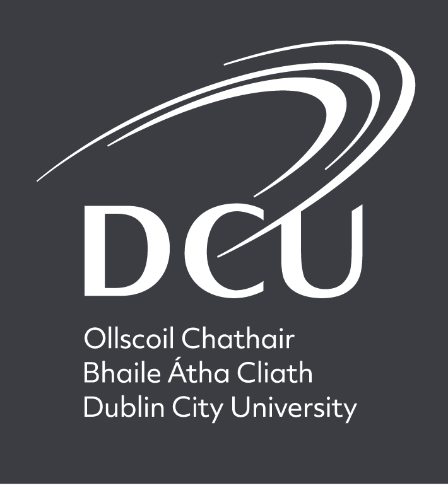 (Teacher Fellowships)Please submit this completed application form to hr.applications@dcu.ieABOUT THE VACANCYABOUT THE VACANCYABOUT THE VACANCYABOUT THE VACANCYABOUT THE VACANCYABOUT THE VACANCYPOSITION APPLIED FORPOSITION APPLIED FORPOSITION APPLIED FORPOSITION APPLIED FORPOSITION APPLIED FORPOSITION APPLIED FORJob Reference Number*Job Reference Number*Job Title*Job Title*Job Title*Job Title*THIS APPLICATION WILL BE TREATED IN STRICT CONFIDENCETHIS APPLICATION WILL BE TREATED IN STRICT CONFIDENCETHIS APPLICATION WILL BE TREATED IN STRICT CONFIDENCETHIS APPLICATION WILL BE TREATED IN STRICT CONFIDENCETHIS APPLICATION WILL BE TREATED IN STRICT CONFIDENCETHIS APPLICATION WILL BE TREATED IN STRICT CONFIDENCEYOUR PERSONAL DETAILSYOUR PERSONAL DETAILSYOUR PERSONAL DETAILSYOUR PERSONAL DETAILSYOUR PERSONAL DETAILSYOUR PERSONAL DETAILSTitlePlease Specify:Surname(s)*First Name(s)*Permanent Address*Contact Number*Email Address*Teaching Council Registration Number**Are you currently eligible to work in the Republic of Ireland?**Are you currently eligible to work in the Republic of Ireland?**Are you currently eligible to work in the Republic of Ireland?**Are you currently eligible to work in the Republic of Ireland?**Are you currently eligible to work in the Republic of Ireland?**Please note that you will be required to prove eligibility to work in the Republic of Ireland as part of the recruitment process as it is a condition of employment with DCU that employees must be eligible to work in the Republic of Ireland.**Please note that you will be required to prove eligibility to work in the Republic of Ireland as part of the recruitment process as it is a condition of employment with DCU that employees must be eligible to work in the Republic of Ireland.**Please note that you will be required to prove eligibility to work in the Republic of Ireland as part of the recruitment process as it is a condition of employment with DCU that employees must be eligible to work in the Republic of Ireland.**Please note that you will be required to prove eligibility to work in the Republic of Ireland as part of the recruitment process as it is a condition of employment with DCU that employees must be eligible to work in the Republic of Ireland.**Please note that you will be required to prove eligibility to work in the Republic of Ireland as part of the recruitment process as it is a condition of employment with DCU that employees must be eligible to work in the Republic of Ireland.**Please note that you will be required to prove eligibility to work in the Republic of Ireland as part of the recruitment process as it is a condition of employment with DCU that employees must be eligible to work in the Republic of Ireland.Please indicate for which area/s of focus, are you applying?Please indicate for which area/s of focus, are you applying?Please indicate for which area/s of focus, are you applying?Please indicate for which area/s of focus, are you applying?Please indicate for which area/s of focus, are you applying?Primary or post-primary teacher focusing on Anti-BullyingPrimary or post-primary teacher focusing on Anti-BullyingPrimary or post-primary teacher focusing on Anti-BullyingPrimary or post-primary teacher focusing on Anti-BullyingPrimary teacher focusing on GaeilgePrimary teacher focusing on GaeilgePrimary teacher focusing on GaeilgePrimary teacher focusing on GaeilgePost-primary teacher focusing on Gaeilge and/or Modern Foreign LanguagesPost-primary teacher focusing on Gaeilge and/or Modern Foreign LanguagesPost-primary teacher focusing on Gaeilge and/or Modern Foreign LanguagesPost-primary teacher focusing on Gaeilge and/or Modern Foreign LanguagesPrimary teacher focusing on Arts Education Primary teacher focusing on Arts Education Primary teacher focusing on Arts Education Primary teacher focusing on Arts Education Primary or Post-Primary teacher focusing on innovations in learning and teachingPrimary or Post-Primary teacher focusing on innovations in learning and teachingPrimary or Post-Primary teacher focusing on innovations in learning and teachingPrimary or Post-Primary teacher focusing on innovations in learning and teachingEMPLOYMENT HISTORYEMPLOYMENT HISTORYEMPLOYMENT HISTORYEMPLOYMENT HISTORYEMPLOYMENT HISTORYCURRENT EMPLOYERCURRENT EMPLOYERCURRENT EMPLOYERCURRENT EMPLOYERCURRENT EMPLOYEREmployer*Employer*Nature of Business*Position*Commencement Date (MM/YY)*Description of Duties and Responsibilities*Description of Duties and Responsibilities*Description of Duties and Responsibilities*Description of Duties and Responsibilities*Description of Duties and Responsibilities*Current Salary*Current Salary*Current Salary*Benefits, Allowances and Pension ArrangementsBenefits, Allowances and Pension ArrangementsBenefits, Allowances and Pension ArrangementsPREVIOUS POSITIONSPREVIOUS POSITIONSPREVIOUS POSITIONSPREVIOUS POSITIONSPREVIOUS POSITIONSPREVIOUS POSITIONSFrom(MM/YY)To(MM/YY)EmployerEmployerPosition HeldReason for leavingADDITIONAL INFORMATIONHow do you meet the required criteria?.*ADDITIONAL INFORMATIONHow do you meet the required criteria?.*ADDITIONAL INFORMATIONHow do you meet the required criteria?.*ADDITIONAL INFORMATIONHow do you meet the required criteria?.*ADDITIONAL INFORMATIONHow do you meet the required criteria?.*ADDITIONAL INFORMATIONHow do you meet the required criteria?.*Please outline further information that may help in assessing your application Leisure time interests may be included herePlease outline your experience of innovative practice and curriculum leadership (max 300 words). Please outline your experience of supporting and mentoring student teachers on placement and/or colleagues in the Droichead process (max 300 words).Please outline your experience of developing strong partnerships with families and communities (max 300 words).Please outline your experience of collaborative practice (max 300 words).Please outline your experience of leadership in a professional organisation or network - including subject or discipline association (max 300 words).Please outline your experience in the use of technology in teaching and learning and your capacity to deliver teaching online and support effective online learning (max 300 words).Please outline your experience in the use of technology in teaching and learning and your capacity to deliver teaching online and support effective online learning (max 300 words).Please outline your experience in the use of technology in teaching and learning and your capacity to deliver teaching online and support effective online learning (max 300 words).Please outline your experience in the use of technology in teaching and learning and your capacity to deliver teaching online and support effective online learning (max 300 words).Please outline your experience in the use of technology in teaching and learning and your capacity to deliver teaching online and support effective online learning (max 300 words).Please outline your experience in the use of technology in teaching and learning and your capacity to deliver teaching online and support effective online learning (max 300 words).Please outline your experience in the use of technology in teaching and learning and your capacity to deliver teaching online and support effective online learning (max 300 words).Please outline your experience in the use of technology in teaching and learning and your capacity to deliver teaching online and support effective online learning (max 300 words).Please outline your experience in the use of technology in teaching and learning and your capacity to deliver teaching online and support effective online learning (max 300 words).Please outline your experience in the use of technology in teaching and learning and your capacity to deliver teaching online and support effective online learning (max 300 words).Please outline your experience in the use of technology in teaching and learning and your capacity to deliver teaching online and support effective online learning (max 300 words).Please outline your experience in the use of technology in teaching and learning and your capacity to deliver teaching online and support effective online learning (max 300 words).Please outline your experience in the use of technology in teaching and learning and your capacity to deliver teaching online and support effective online learning (max 300 words).ACADEMIC HISTORYACADEMIC HISTORYACADEMIC HISTORYACADEMIC HISTORYACADEMIC HISTORYACADEMIC HISTORYACADEMIC HISTORYACADEMIC HISTORYACADEMIC HISTORYACADEMIC HISTORYACADEMIC HISTORYACADEMIC HISTORYACADEMIC HISTORYHAVE YOU OBTAINED A PHD QUALIFICATION?*HAVE YOU OBTAINED A PHD QUALIFICATION?*HAVE YOU OBTAINED A PHD QUALIFICATION?*HAVE YOU OBTAINED A PHD QUALIFICATION?*HAVE YOU OBTAINED A PHD QUALIFICATION?*HAVE YOU OBTAINED A PHD QUALIFICATION?*If yes, please include details below.If yes, please include details below.If yes, please include details below.If yes, please include details below.If yes, please include details below.If yes, please include details below.Year AwardedYear AwardedYear AwardedEducation InstitutionEducation InstitutionEducation InstitutionEducation InstitutionEducation InstitutionEducation InstitutionSubjectSubjectSubjectSubjectACADEMIC QUALIFICATIONSACADEMIC QUALIFICATIONSACADEMIC QUALIFICATIONSACADEMIC QUALIFICATIONSACADEMIC QUALIFICATIONSACADEMIC QUALIFICATIONSACADEMIC QUALIFICATIONSACADEMIC QUALIFICATIONSACADEMIC QUALIFICATIONSACADEMIC QUALIFICATIONSACADEMIC QUALIFICATIONSACADEMIC QUALIFICATIONSACADEMIC QUALIFICATIONSHigher Education InstitutionHigher Education InstitutionHigher Education InstitutionFrom(MM/YY)From(MM/YY)To(MM/YY)To(MM/YY)Academic QualificationAcademic QualificationAcademic QualificationAcademic QualificationAcademic QualificationFinal Examination ResultsREFEREESREFEREESREFEREESREFEREESREFEREESREFEREESREFEREESREFEREESREFEREESREFEREESREFEREESREFEREESREFEREESPlease list three persons from whom the University may request references on your behalf.  They should be such as to be able to comment in detail on your career.  Applicants must include their present employer or past employer (if not currently employed).Please list three persons from whom the University may request references on your behalf.  They should be such as to be able to comment in detail on your career.  Applicants must include their present employer or past employer (if not currently employed).Please list three persons from whom the University may request references on your behalf.  They should be such as to be able to comment in detail on your career.  Applicants must include their present employer or past employer (if not currently employed).Please list three persons from whom the University may request references on your behalf.  They should be such as to be able to comment in detail on your career.  Applicants must include their present employer or past employer (if not currently employed).Please list three persons from whom the University may request references on your behalf.  They should be such as to be able to comment in detail on your career.  Applicants must include their present employer or past employer (if not currently employed).Please list three persons from whom the University may request references on your behalf.  They should be such as to be able to comment in detail on your career.  Applicants must include their present employer or past employer (if not currently employed).Please list three persons from whom the University may request references on your behalf.  They should be such as to be able to comment in detail on your career.  Applicants must include their present employer or past employer (if not currently employed).Please list three persons from whom the University may request references on your behalf.  They should be such as to be able to comment in detail on your career.  Applicants must include their present employer or past employer (if not currently employed).Please list three persons from whom the University may request references on your behalf.  They should be such as to be able to comment in detail on your career.  Applicants must include their present employer or past employer (if not currently employed).Please list three persons from whom the University may request references on your behalf.  They should be such as to be able to comment in detail on your career.  Applicants must include their present employer or past employer (if not currently employed).Please list three persons from whom the University may request references on your behalf.  They should be such as to be able to comment in detail on your career.  Applicants must include their present employer or past employer (if not currently employed).Please list three persons from whom the University may request references on your behalf.  They should be such as to be able to comment in detail on your career.  Applicants must include their present employer or past employer (if not currently employed).Please list three persons from whom the University may request references on your behalf.  They should be such as to be able to comment in detail on your career.  Applicants must include their present employer or past employer (if not currently employed).NAME – REFEREE ONE*NAME – REFEREE ONE*NAME – REFEREE ONE*NAME – REFEREE ONE*NAME – REFEREE TWO*NAME – REFEREE TWO*NAME – REFEREE TWO*NAME – REFEREE TWO*NAME – REFEREE TWO*NAME – REFEREE TWO*NAME – REFEREE THREE*NAME – REFEREE THREE*NAME – REFEREE THREE*Job Title*Job Title*Job Title*Job Title*Job Title*Job Title*Job Title*Job Title*Job Title*Job Title*Job Title*Job Title*Job Title*Institution / Organisation*Institution / Organisation*Institution / Organisation*Institution / Organisation*Institution / Organisation*Institution / Organisation*Institution / Organisation*Institution / Organisation*Institution / Organisation*Institution / Organisation*Institution / Organisation*Institution / Organisation*Institution / Organisation*Email Address*Email Address*Email Address*Email Address*Email Address*Email Address*Email Address*Email Address*Email Address*Email Address*Email Address*Email Address*Email Address*Contact Number*Contact Number*Contact Number*Contact Number*Contact Number*Contact Number*Contact Number*Contact Number*Contact Number*Contact Number*Contact Number*Contact Number*Contact Number*I give DCU my permission To contact this Referee*I give DCU my permission To contact this Referee*I give DCU my permission To contact this Referee*I give DCU my permission To contact this Referee*I give DCU my permission To contact this Referee*I give DCU my permission To contact this Referee*I give DCU my permission To contact this Referee*I give DCU my permission To contact this Referee*I give DCU my permission To contact this Referee*I give DCU my permission To contact this Referee*PERIOD OF NOTICEPERIOD OF NOTICEPERIOD OF NOTICEPERIOD OF NOTICEPERIOD OF NOTICEPERIOD OF NOTICEPERIOD OF NOTICEPERIOD OF NOTICEPERIOD OF NOTICEPERIOD OF NOTICEPERIOD OF NOTICEPERIOD OF NOTICEPERIOD OF NOTICEHow soon after an offer of appointment would you be in a position to take up employment?*How soon after an offer of appointment would you be in a position to take up employment?*How soon after an offer of appointment would you be in a position to take up employment?*How soon after an offer of appointment would you be in a position to take up employment?*How soon after an offer of appointment would you be in a position to take up employment?*How soon after an offer of appointment would you be in a position to take up employment?*How soon after an offer of appointment would you be in a position to take up employment?*How soon after an offer of appointment would you be in a position to take up employment?*ADVERTISINGADVERTISINGADVERTISINGADVERTISINGADVERTISINGADVERTISINGADVERTISINGADVERTISINGADVERTISINGADVERTISINGADVERTISINGADVERTISINGADVERTISINGWhere did you see this position advertised?*Where did you see this position advertised?*Where did you see this position advertised?*Where did you see this position advertised?*Where did you see this position advertised?*Where did you see this position advertised?*Where did you see this position advertised?*Where did you see this position advertised?*DECLARATIONDECLARATIONDECLARATIONDECLARATIONDECLARATIONDECLARATIONDECLARATIONDECLARATIONDECLARATIONDECLARATIONDECLARATIONDECLARATIONDECLARATIONI certify that all statements on this application are true without omission and understand that any misstatement given disqualifies my application or may result in dismissal if employed by the University.  I fully recognise that canvassing disqualifies my application.*I certify that all statements on this application are true without omission and understand that any misstatement given disqualifies my application or may result in dismissal if employed by the University.  I fully recognise that canvassing disqualifies my application.*I certify that all statements on this application are true without omission and understand that any misstatement given disqualifies my application or may result in dismissal if employed by the University.  I fully recognise that canvassing disqualifies my application.*I certify that all statements on this application are true without omission and understand that any misstatement given disqualifies my application or may result in dismissal if employed by the University.  I fully recognise that canvassing disqualifies my application.*I certify that all statements on this application are true without omission and understand that any misstatement given disqualifies my application or may result in dismissal if employed by the University.  I fully recognise that canvassing disqualifies my application.*I certify that all statements on this application are true without omission and understand that any misstatement given disqualifies my application or may result in dismissal if employed by the University.  I fully recognise that canvassing disqualifies my application.*I certify that all statements on this application are true without omission and understand that any misstatement given disqualifies my application or may result in dismissal if employed by the University.  I fully recognise that canvassing disqualifies my application.*I certify that all statements on this application are true without omission and understand that any misstatement given disqualifies my application or may result in dismissal if employed by the University.  I fully recognise that canvassing disqualifies my application.*I certify that all statements on this application are true without omission and understand that any misstatement given disqualifies my application or may result in dismissal if employed by the University.  I fully recognise that canvassing disqualifies my application.*I certify that all statements on this application are true without omission and understand that any misstatement given disqualifies my application or may result in dismissal if employed by the University.  I fully recognise that canvassing disqualifies my application.*I certify that all statements on this application are true without omission and understand that any misstatement given disqualifies my application or may result in dismissal if employed by the University.  I fully recognise that canvassing disqualifies my application.*PRIVACY NOTICEPRIVACY NOTICEPRIVACY NOTICEPRIVACY NOTICEPRIVACY NOTICEPRIVACY NOTICEPRIVACY NOTICEPRIVACY NOTICEPRIVACY NOTICEPRIVACY NOTICEPRIVACY NOTICEPRIVACY NOTICEPRIVACY NOTICEI have read and understand the DCU Privacy Notice*I have read and understand the DCU Privacy Notice*I have read and understand the DCU Privacy Notice*I have read and understand the DCU Privacy Notice*I have read and understand the DCU Privacy Notice*I have read and understand the DCU Privacy Notice*I have read and understand the DCU Privacy Notice*I have read and understand the DCU Privacy Notice*I have read and understand the DCU Privacy Notice*I have read and understand the DCU Privacy Notice*I have read and understand the DCU Privacy Notice**If required fields are not completed, your application will not be considered**If required fields are not completed, your application will not be considered**If required fields are not completed, your application will not be considered**If required fields are not completed, your application will not be considered**If required fields are not completed, your application will not be considered**If required fields are not completed, your application will not be considered**If required fields are not completed, your application will not be considered**If required fields are not completed, your application will not be considered**If required fields are not completed, your application will not be considered**If required fields are not completed, your application will not be considered**If required fields are not completed, your application will not be considered**If required fields are not completed, your application will not be considered**If required fields are not completed, your application will not be considered*